МИНИСТЕРСТВО НАУКИ И ВЫСШЕГО ОБРАЗОВАНИЯ РОССИЙСКОЙ ФЕДЕРАЦИИФЕДЕРАЛЬНОЕ ГОСУДАРСТВЕННОЕ БЮДЖЕТНОЕ ОБРАЗОВАТЕЛЬНОЕ УЧРЕЖДЕНИЕ ВЫСШЕГО ОБРАЗОВАНИЯ «ДОНЕЦКИЙ ГОСУДАРСТВЕННЫЙ УНИВЕРСИТЕТ»ИНФОРМАЦИОННОЕ ПИСЬМОВсероссийский конкурс студенческих научно-образовательных проектов 21 – 22 февраля 2024 годаК участию в конкурсе ПРИГЛАШАЮТСЯ обучающиеся образовательных организаций высшего и среднего профессионального образования.Целью конкурса является создание условий для осуществления научно-исследовательских и образовательных инициатив студентов, магистрантов и аспирантов, развития творческой личности, получения будущими специалистами опыта профессиональной деятельности.Конкурс проводится по семи номинациям:«Эколого-географический научно-образовательный проект»; «Социально-экономический научно-образовательный проект»;«Культурно-образовательный проект»;«Научно-образовательный проект в области методики обучения математике и информатике»;«Музыкально-образовательный проект»;«Краеведческий образовательный проект»;«Психолого-педагогический образовательный проект: векторы развития дошкольного образования».Для участия в конкурсе не позднее 10 февраля 2023 г. (включительно) необходимо прислать описание проекта и заявку на участие на электронную почту: nire.nauka@donnu.ru.Образцы заявки участника и описания проекта прилагаются.Участник(и) вправе подать не более двух заявок на участие в конкурсе.Конкурс проводится в два этапа:I этап: Прием резюме (описаний) проектов и сопроводительных документов согласно предъявляемым требованиям (до 10 февраля 2023 г.). Проверка соответствия полученных документов требованиям конкурса проводится в течение 3 рабочих дней со дня поступления документов в Оргкомитет. В случае положительного решения участник оповещается о допуске к защите проекта или об отказе в принятии заявки.II этап: Защита проектов (21 февраля 2023 г). Защита проводится в очной или дистанционной форме (с помощью сервисов видеоконференций). Подведение итогов Конкурса.Место проведения конкурса: экономический факультет ДонГУ, Донецкая Народная Республика, г. Донецк, ул. Челюскинцев, 186.Требования к проектам1. Описание проекта не должно превышать 3 страниц печатного текста. Текст должен быть набран в текстовом редакторе Word, шрифт Times New Roman, кегль 14. Междустрочный интервал: 1,0, лист формата А4, поля: левое − 30 мм, правое − 10 мм, верхнее и нижнее − по 20 мм. Технические рекомендации (Приложение 4): 1) в правом верхнем углу листа размещаются: фамилия, инициалы автора или авторов (полужирный), фамилия, инициалы, ученая степень, ученое звание научного руководителя (курсив). Ниже, через интервал − название организации, город (курсив). Через интервал − название проекта прописными буквами (полужирный), через интервал – основной текст относительно проекта; 2) редактор формул − MS Equation; 3) страницы не нумеруются; 4) схемы, диаграммы и рисунки необходимо сгруппировать.Рекомендуемая структура описания проекта: название, актуальность (обоснование необходимости проекта), цели и задачи, этапы содержательной части проекта.2. На защиту проект представляется:− в текстовом (электронном) варианте объёмом до 20 печатных страниц (интервалом 1,0), включая титульный лист;− в виде презентации, выполненной в программе MS PowerPoint.Язык проекта: русский. Файлы именуются фамилией участника (Петров_заявка).3. Рекомендуемая структура проекта (Приложение 5): титульный лист (наименование конкурса и направления, по которому представляется работа, полное наименование организации, в которой обучается автор(ы), Ф.И.О. (полностью) автора(ов) с указанием статуса (студент, магистрант, аспирант) и курса обучения, Ф.И.О. научного руководителя с указанием должности, учёной степени и звания, название проекта, год представления проекта), краткое описание проекта, актуальность (обоснование необходимости проекта), цели и задачи, описание научно-образовательного продукта, описание сферы внедрения научно-образовательного продукта, этапы содержательной части проекта, предложения по реализации проекта,список научных и иных использованных источников.4. Представленные на конкурс проекты должны отвечать следующим условиям:− носить оригинальный характер; − отличаться качеством проработки содержательных этапов и бюджета проекта; − иметь научно-практическую значимость для образовательной и социально-культурной сфер.5. Основные критерии оценивания: соответствие Положению о Конкурсе, его целям и задачам; качество презентации проекта; исследовательский характер проекта; новизна исследования; актуальность проекта; практическая и/или теоретическая значимость; образовательный потенциал проекта; социальная/культурная привлекательность; инвестиционная привлекательность; перспективность в контексте социально-экономического развития региона.Участие в Конкурсе бесплатноеФорма участия: очная, дистанционная.Все участники Конкурса  получат сертификаты участника. Победители конкурса определяются среди участников, непосредственно защитивших свои проекты.Приложение 1к Положению о Всероссийском конкурсе студенческих научно-образовательных проектов ЗАЯВКАна участие во Всероссийском конкурсе студенческих научно-образовательных проектов Название проекта: 	Номинация: ________________________________________________________Участник(и) Конкурса (не более трёх):Название команды (при желании) 	   Научный руководитель: 	      (ФИО полностью, учёная степень, учёное звание, должность)Прошу (просим) включить вышеуказанный проект в число участвующих в  Конкурсе.Настоящим гарантирую(ем), что проект является собственной разработкой, вся представленная информация не содержит коммерческой и иной тайны.Со всеми условиями проведения Конкурса ознакомлен(ы), их понимаю(ем) и согласен(ны) с ними. 	/ФИО/ 	/ФИО/ 	/ФИО/« 	» 	20 	годПриложение 4к Положению о Всероссийском конкурсе студенческих научно-образовательных проектов ФОРМА ОПИСАНИЯ ПРОЕКТА(страница служебная, в материалах конкурсного проекта не воспроизводится)Фамилия И. О.   Научный руководитель: к.э.н., доц. Фамилия И. О.ФБГОУ ВО «ДонГУ», г. ДонецкРЕЗЮМЕ ПРОЕКТА«НАЗВАНИЕ ПРОЕКТА»Актуальность (обоснование необходимости проекта). Распространение пандемии COVID-19 показало незащищенность социального мироустройства, начиная с вопросов устойчивого экономического развития разных стран. За небольшой промежуток времени рубежи государств оказались закрытыми, движение людей было парализовано. Однако огромное количество фирм сектора информационных технологий представили небывалые показатели выручки…………………………………………………………………………………………………………………………………………………………………………………………………………………………………………………………………………………… Цели и задачи проекта. Обратить особое внимание на просветительную деятельность, где посредством электронных платформ стало возможным предоставление беспрерывных образовательных услуг на уровне среднего и высшего образования……………………………………………………………………………………………………………………………………………………………………………………………………………………………………………………………………Этапы содержательной части проекта. На аналитическом этапе проекта предусматривается ………………………………………………………………………………………………………………………..……………………………………………………………………………………………………………………………………………………………………………………………………………………………………………………………………………………………..На проектном этапе работы по проекту планируется………………………….……………………………………………………………………………………………………………………………………………………………………………………………………………………………………………………………………………………………………………………………………………………………………………………………………………………………………………………………………………………………...На практическом этапе (реализация проекта) ожидается……………………... …………………………………………………………………………………………….………………………………………………………………………………………………………………………………………………………………………………………………………………………………………………………………………………………………………………………………………………………………………………………………Приложение 5к Положению о Всероссийском конкурсе студенческих научно-образовательных проектовМАКЕТ ПРОЕКТА(страница служебная, в материалах конкурсного проекта не воспроизводится)ФЕДЕРАЛЬНОЕ ГОСУДАРСТВЕННОЕ БЮДЖЕТНОЕ ОБРАЗОВАТЕЛЬНОЕ УЧРЕЖДЕНИЕ ВЫСШЕГО ОБРАЗОВАНИЯ «ДОНЕЦКИЙ ГОСУДАРСТВЕННЫЙ УНИВЕРСИТЕТ»Факультет экономическийКафедра национальной и региональной экономикиВсероссийский конкурс студенческих научно-образовательных проектовНоминация: …………………………………………………………………………….Название проектаПроект разработал(а)(и)Фамилия Имя Отчество,студент (аспирант, магистрант)курс, направление и профиль подготовки    			           Научный руководитель    				      к.э.н., доц. Фамилия И. О.Донецк20241. Краткая характеристика проекта1.1. Наименование проекта1.2. Направление деятельности по проекту (с обоснованием)1.3. Участники проекта (количественный состав)1.4. Аннотация проекта (краткое содержание)1.5. Ключевые слова1.6. Описание проблемы, обоснование социальной значимости 1.7. Цель и задачи проектаЦель проекта – Задачи проекта: первая; вторая;1.8. Этапы работы по проекту (укрупненные блоки)На первом этапе (аналитическом). На втором этапе (проектном). На третьем этапе (практическом).1.9. Сроки реализации проекта1.10. Результаты реализации проекта (продукт)1.11. Описание позитивных изменений1.12. Возможные негативные последствия проекта1.13. Дополнительные эффекты проекта1.14. Дальнейшее развитие проекта2. Теоретико-методологическое основание проекта2.1. Описание проблемы, решаемой проектом2.2. Актуальность проектной идеи 2.3. Анализ современного состояния исследований по тематике проекта, описание аналогов (с указанием источников информации)2.4. Новизна и оригинальность проектной идеи2.5. Принципиальные подходы к реализации проекта2.6. Технологии, методы и инструменты реализации проекта3. Содержание проекта3.1. Характеристика ситуации на начало реализации мероприятий3.2. Календарный план реализации проекта на аналитическом этапе  3.3. Календарный план реализации проекта на проектном этапе 3.4. Календарный план реализации проекта на практическом этапе3.5. Подробное описание мероприятий проекта (для каждого мероприятия: задачи, что конкретно будет сделано, ожидаемый итог в количественном и качественном выражении)3.6. Подробное описание продукта проекта3.7. Показатели успешности выполнения проекта4. Предложения по реализации проекта4.1. Организаторы проекта, степень их участия в проекте4.2. Кадровое обеспечение проекта4.3. Материально-техническое обеспечение проекта4.4. Финансовое обеспечение проекта4.5. Смета расходов на реализацию проекта5. Список использованных источников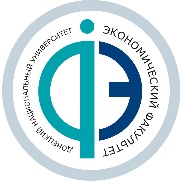 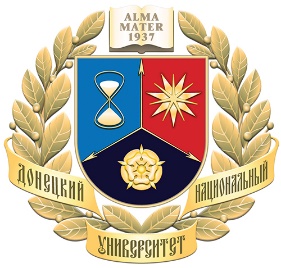 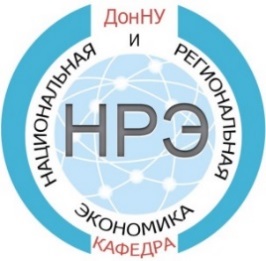 ФИО(полностью)Организация, направление подготовки, курсТелефонE-mailУчастник 1Участник 2Участник 3Название мероприятияСрокиОжидаемый итогНазвание мероприятияСрокиОжидаемый итогНазвание мероприятияСрокиОжидаемый итог№НаименованиеЕд. изм.Кол-воЦенаСтоимостьИТОГО